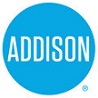 Community Bond Advisory Committee Meeting					Meeting NotesMay 23, 2019The ninth meeting of the Community Bond Advisory Committee was held on May 23, 2019 at the Addison Treehouse Event Room.  The committee members present:  Bruce Arfsten, Taylor Bowen, Juli Branson, Lary Brown, Robert Catalani, Mary Jo Cater, Chris DeFrancisco, Ralph Doherty, Kent Domingue, Jerry Dougan, Darren Gardner,  Margie Gunther, Susan Halpern, Edwin Keith, JT McPherson, Denise Quintanilla, Craig Reynolds, Jason Rivera, Virginia Wallace, Nancy Williams and Rob Wright.   Staff members present: Wes Pierson, Ashley Mitchell, Olivia Riley, Rob Bourestom, Hamid Khaleghipour, Janna Tidwell, Amanda Turner, Ashlee Powell, Wilson Kakembo, Charles Goff and Lisa Pyles.Council Members present:  Marlin Willesen and Ivan Hughes.The committee discussed the final Community Bond Advisory Committee Report to be presented to City Council.   This was the last Committee meeting to be held. The Committee will next present the final report to the City Council on June 11, 2019.The meeting was adjourned at 7:15.